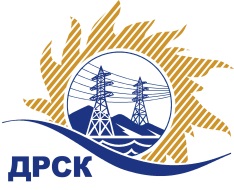 Акционерное Общество«Дальневосточная распределительная сетевая  компания»(АО «ДРСК»)Протокол заседания комиссии по вскрытию конвертов, поступивших на запрос цен № 31705498703г. БлаговещенскСПОСОБ И ПРЕДМЕТ ЗАКУПКИ: Открытый  запрос цен   на право заключения договора на выполнение работ: «Мероприятия по строительству и реконструкции  электрических сетей до 10 кВ для  технологического присоединения потребителей  (в том числе ПИР)  на территории филиала «Приморские ЭС» (г. Фокино)» закупка  2137ПРИСУТСТВОВАЛИ: Два члена  постоянно действующей Закупочной комиссии АО «ДРСК» 1 уровня   Информация о результатах вскрытия конвертов:В адрес Организатора закупки поступила 1 (одна) заявка (-ок,-ка) на участие в закупке, конверты с которыми были размещены   электронном виде на   Единой электронной торговой площадки (АО «ЕЭТП»), по адресу в сети «Интернет»: https://rushydro.roseltorg.ru.Вскрытие конвертов было осуществлено в электронном сейфе Организатора закупки на Единой электронной торговой площадки (АО «ЕЭТП»), по адресу в сети «Интернет»: https://rushydro.roseltorg.ru. автоматически.Дата и время начала процедуры вскрытия конвертов с заявками на участие в закупке: 10:00 (время московское) 21.09.2017  г.  Место проведения процедуры вскрытия конвертов с заявками участников: Единая электронная торговая площадка (АО «ЕЭТП»), по адресу в сети «Интернет»: https://rushydro.roseltorg.ru В конвертах обнаружены заявки следующих участников закупки:Решили: Утвердить протокол заседания закупочной комиссии по вскрытию конвертов, поступивших на открытый  запрос цен.Секретарь Закупочной комиссии 1 уровня АО «ДРСК»	               Т.В.ЧелышеваИсп. Ирдуганова И.Н.397-147irduganova-in@drsk.ru№ 630/УКС-В 21.09.2017 г.№Наименование участникаЗаявка без НДСЗаявка с НДССтавка НДС1Общество с ограниченной ответственностью "ЭРЛАНГ" 
ИНН/КПП 2540115779/253601001 
ОГРН 1052504451515729 736.32861 088.8618%